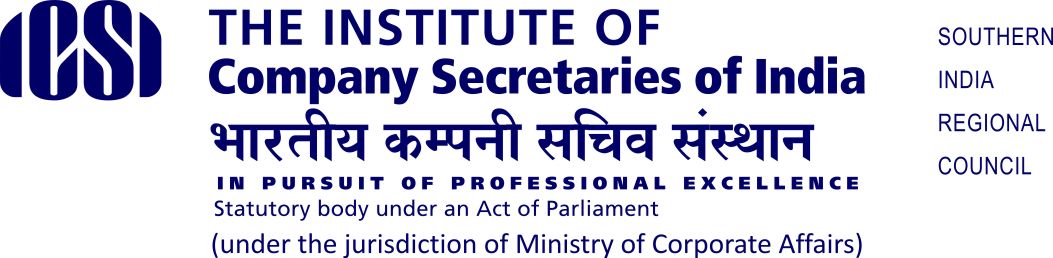 22nd ALL INDIA DEBATE COMPETITION - 2023Declaration FormDear Sir/Madam, Please register me for the 22nd All India Debate Competition-2023 of ICSI.  The details are given below: I have gone through the eligible criteria mentioned below and submitting the registration after satisfying the conditions that:- I am a bonafide registered student of the ICSI- Not Practicing as an Advocate/ Chartered Accountant /   Cost Accountant- Not cleared all modules of Professional Programme.Yours Faithfully,SignatureDate:Place:Passport Size Photograph of participantName of the Student Student Registration No. StageAddressMobile No.Mail id.